Escucha las notas y marca el pulso a la vez.Si dura TRES PULSOS dibújala como BLANCA CON PUNTILLO.Si dura DOS PULSOS dibújala como BLANCA.Si dura UN PULSO dibújala como NEGRA.Si hay DOS NOTAS EN UN PULSO dibújalas como CORCHEASEscribe el compás de 3/4 y las líneas divisorias. 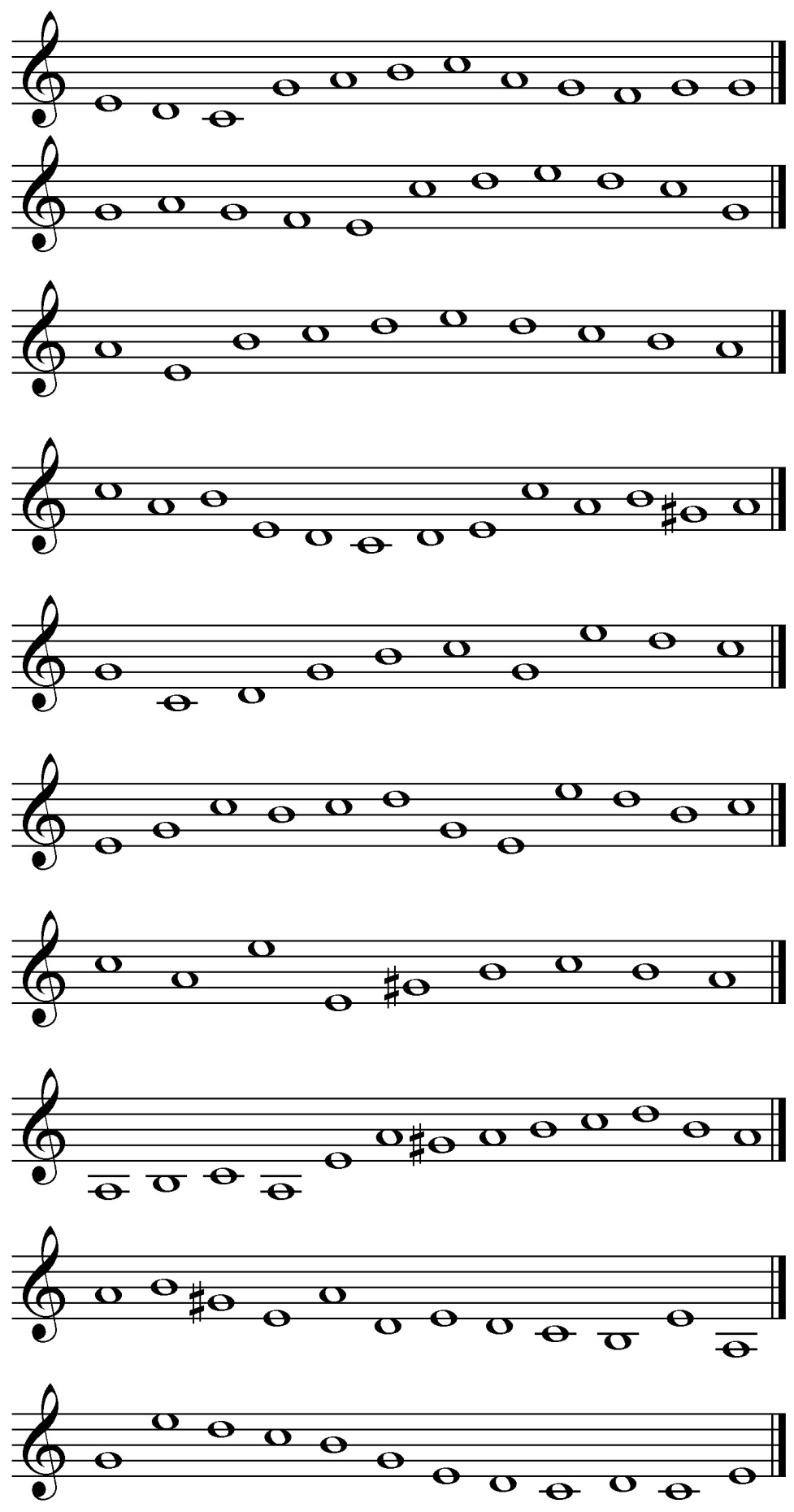 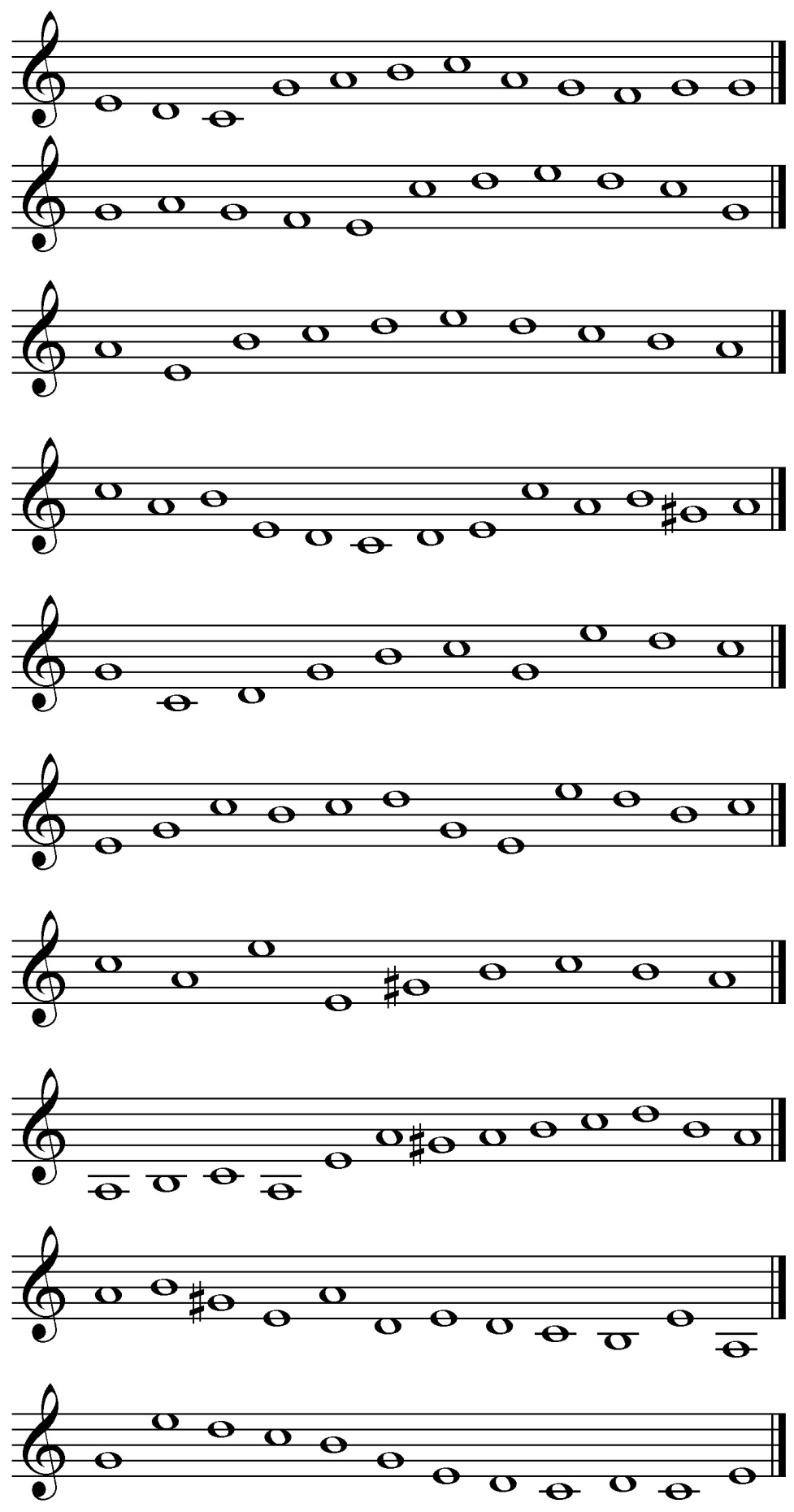 